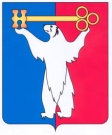 АДМИНИСТРАЦИЯ ГОРОДА НОРИЛЬСКАКРАСНОЯРСКОГО КРАЯПОСТАНОВЛЕНИЕ11.02.2021                                                г. Норильск                                               № 58О внесении изменений в отдельные нормативные правовые акты Администрации города НорильскаВ целях урегулирования отдельных вопросов установления цен (тарифов) на услуги, работы муниципальных учреждений муниципального образования город Норильск,ПОСТАНОВЛЯЮ:1. Внести в Порядок установления цен (тарифов) на услуги, работы, муниципального унитарного предприятия муниципального образования город Норильск «Коммунальные объединенные системы», утвержденный постановлением Администрации города Норильска от 26.05.2020 № 251 (далее – Порядок № 251), следующее изменение:1.1. Пункт 4.3 Порядка № 251 дополнить абзацем четвертым следующего содержания:«МКУ «УЖКХ» обеспечивает хранение Документов со дня утверждения постановлением Администрации города Норильска цен (тарифов) и до истечения 5 лет со дня окончания периода их действия (после утверждения (замены) цен (тарифов) в новом размере).».2. Внести в Порядок установления цен (тарифов) на услуги, работы, оказываемые (выполняемые) муниципальным унитарным предприятием муниципального образования город Норильск «Многофункциональный обслуживающий комплекс», утвержденный постановлением Администрации города Норильска от 26.10.2020 № 535 (далее – Порядок № 535), следующее изменение:2.1. Пункт 4.3 Порядка № 535 дополнить абзацем четвертым следующего содержания:«Управление экономики обеспечивает хранение Документов со дня утверждения постановлением Администрации города Норильска цен (тарифов) и до истечения 5 лет со дня окончания периода их действия (после утверждения (замены) цен (тарифов) в новом размере).».3. Внести в Порядок установления цен (тарифов) на услуги, работы, оказываемые (выполняемые) муниципальным унитарным предприятием муниципального образования город Норильск «Норильское производственное объединение пассажирского автотранспорта», утвержденный постановлением Администрации города Норильска от 30.10.2020 № 546 (далее – Порядок № 546), следующее изменение:3.1. Пункт 4.3 Порядка № 546 дополнить абзацем четвертым следующего содержания:«Управление экономики обеспечивает хранение Документов со дня утверждения постановлением Администрации города Норильска цен (тарифов) и до истечения 5 лет со дня окончания периода их действия (после утверждения (замены) цен (тарифов) в новом размере).».4. Внести в Порядок установления цен (тарифов) на услуги, работы, оказываемые (выполняемые) муниципальным унитарным предприятием муниципального образования город Норильск «Расчетно-кассовый центр», утвержденный постановлением Администрации города Норильска от 30.10.2020 № 547 (далее – Порядок № 547), следующее изменение:4.1. Пункт 4.3 Порядка № 547 дополнить абзацем четвертым следующего содержания:«Управление экономики обеспечивает хранение Документов со дня утверждения постановлением Администрации города Норильска цен (тарифов) и до истечения 5 лет со дня окончания периода их действия (после утверждения (замены) цен (тарифов) в новом размере).».5. Внести в Порядок установления цен (тарифов) на услуги, работы, оказываемые (выполняемые) муниципальным унитарным предприятием муниципального образования город Норильск «Специализированная служба по вопросам похоронного дела», утвержденный постановлением Администрации города Норильска от 19.11.2020 № 606 (далее – Порядок № 606), следующее изменение:5.1. Пункт 4.3 Порядка № 606 дополнить абзацем четвертым следующего содержания:«Управление экономики обеспечивает хранение Документов со дня утверждения постановлением Администрации города Норильска цен (тарифов) и до истечения 5 лет со дня окончания периода их действия (после утверждения (замены) цен (тарифов) в новом размере).». 6. Опубликовать настоящее постановление в газете «Заполярная правда» и разместить его на официальном сайте муниципального образования город Норильск.Глава города Норильска						                 Д.В. Карасев